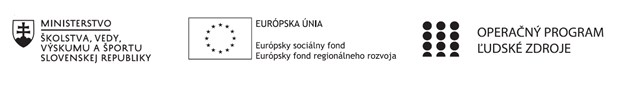 Správa o činnosti pedagogického klubu Príloha:Prezenčná listina zo stretnutia pedagogického klubuPríloha správy o činnosti pedagogického klubu                                                                                             PREZENČNÁ LISTINAMiesto konania stretnutia: Gymnázium J. Francisciho-RimavskéhoDátum konania stretnutia: 21.10.2019Trvanie stretnutia: od 14:00 hod. do 17:00 hod.	Zoznam účastníkov/členov pedagogického klubu:Meno prizvaných odborníkov/iných účastníkov, ktorí nie sú členmi pedagogického klubu  a podpis/y:Prioritná osVzdelávanieŠpecifický cieľ1.1.1 Zvýšiť inkluzívnosť a rovnaký prístup ku kvalitnému vzdelávaniu a zlepšiť výsledky a kompetencie detí a žiakovPrijímateľGymnázium J. Francisciho-RimavskéhoNázov projektuRozvoj zručností v čitateľskej, matematickej, finančnej a prírodovednej gramotnosti na Gymnáziu J. Francisciho-Rimavského v LevočiKód projektu  ITMS2014+312011U603Názov pedagogického klubu Klub finančnej gramotnostiDátum stretnutia  pedagogického klubu21.10.2019Miesto stretnutia  pedagogického klubuGymnázium J. Francisciho-RimavskéhoMeno koordinátora pedagogického klubuMgr. Eva LafkováOdkaz na webové sídlo zverejnenej správygymjfrle.edupage.orgManažérske zhrnutie:kľúčové slová: matematika, matematická gramotnosť, finančná gramotnosť, finančná matematika, čítanie s porozumením, čitateľská gramotnosť,krátka anotáciaStretnutie klubu finančnej gramotnosti sa orientovalo na hľadanie možností využitia čitateľskej  a matematickej gramotnosti vo finančnej gramotnosti. Na klube boli ponúknuté spôsoby a námety na uplatnenie odprezentovaných úloh na vyučovacích hodinách.Hlavné body, témy stretnutia, zhrnutie priebehu stretnutia: a/ Predstavenie Národného štandardu finančnej gramotnosti, verzia 1.2 a metodikyb/ Význam zapracovania čitateľskej gramotnosti do oblasti finančnej gramotnostic/ Význam zapracovania matematickej gramotnosti do oblasti finančnej gramotnostiV úvode boli účastníci klubu informovaní o tom, že dňa 10. júla 2018 bola ministerkou školstva, vedy, výskumu a športu Slovenskej republiky schválená aktualizovaná Metodika pre zapracovanie a aplikáciu tém finančnej gramotnosti do školských vzdelávacích programov základných škôl a stredných škôl s účinnosťou od 1. septembra 2018. Východiskom pre spracovanie materiálu je aktualizovaný Národný štandard finančnej gramotnosti verzia 1.2 s účinnosťou od 1. septembra 2017, ktorý popisuje minimálne požiadavky na finančné, ekonomické a právne vzdelávanie žiakov prostredníctvom osvojených kompetencií v oblasti finančnej gramotnosti. Členom klubu bolo zdôraznené, že nevyhnutným predpokladom na rozvíjanie kľúčových kompetencií a nástrojom na dosiahnutie ďalších cieľov v pracovnom i osobnom živote, vrátane zodpovedného správania sa v oblasti financií, je aj čitateľská gramotnosť. Nedostatočná, nevyzretá čitateľská gramotnosť vedie v konečnom dôsledku k vážnym problémom pri štúdiu, ako aj pri uplatňovaní sa na trhu práce. Na klube boli vytvárané a prezentované aplikačné úlohy zamerané na rozvíjanie finančnej gramotnosti s využitím čitateľských stratégií. S čitateľskou gramotnosťou úzko súvisí aj rozvoj a zdokonaľovanie matematickej  gramotnosti, ktorá vedie žiakov k orientácii v matematickom texte, výberu potrebných údajov a informácií a ich  využití vo výpočtoch, zdôvodňovaní a argumentácii svojich  výsledkov. Členovia klubu navrhli možností tvorby úloh podporujúcich tento rozvoj.Závery a odporúčania:Koordinátorka klubu zhrnula priebeh stretnutia. Vyzvala kolegov, aby si na ďalšie stretnutie preštudovali navrhnuté úlohy a vhodne ich zapracovali do extra hodín..Vypracoval (meno, priezvisko)Mgr. Eva LafkováDátum21.10.2019PodpisSchválil (meno, priezvisko)Mgr. Jaroslav KramarčíkDátum22.10.2019PodpisPrioritná os:VzdelávanieŠpecifický cieľ:1.1.1 Zvýšiť inkluzívnosť a rovnaký prístup ku kvalitnému vzdelávaniu a zlepšiť výsledky a kompetencie detí a žiakovPrijímateľ:Gymnázium J. Francisciho-RimavskéhoNázov projektu:Rozvoj zručností v čitateľskej, matematickej a prírodovednej gramotnosti na Gymnáziu J. Francisciho-Rimavského v LevočiKód ITMS projektu:312011U603Názov pedagogického klubu:Klub finančnej gramotnostič.Meno a priezviskoPodpisInštitúcia1.Mgr. Eva LafkováGJFR Levoča2.Mgr. Soňa ChmelíkováGJFR Levoča3.Mgr. Viera KopaničákováGJFR Levoča4.Mgr. Galina KacejováGJFR Levočač.Meno a priezviskoPodpisInštitúcia